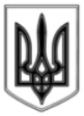 ЛИСИЧАНСЬКА МІСЬКА РАДАВИКОНАВЧИЙ КОМІТЕТРІШЕННЯ19.05.2020    	                м. Лисичанськ				№ 180Про вшанування обдарованих дітей,лауреатів конкурсів, олімпіад, а такожпедагогів, працюючих з ними	З метою реалізації Державної програми «Освіта», на виконання міської програми розвитку освіти на 2016-2020 роки, узгодженої рішенням № 8/107 восьмої сесії сьомого  скликання Лисичанської міської ради від 24.03.2016, а також підвищення престижу знань серед учнівської молоді м. Лисичанська, заохочення обдарованих школярів та творчо працюючих педагогів, керуючись  ст.ст. 28, 32, 52  Закону України «Про місцеве самоврядування України», виконавчий комітет міської радивирішив:1. Затвердити кошторис витрат на нагородження обдарованих дітей, лауреатів конкурсів, призерів олімпіад, а також  педагогів, що працюють з ними (Додаток).2. Відділу освіти Лисичанської міської ради (Тетяна ХУДОБА) забезпечити нагородження обдарованих дітей, лауреатів конкурсів, призерів олімпіад, а також  педагогів, що працюють з ними.3. Дане рішення підлягає оприлюдненню.4. Контроль за виконанням даного рішення покласти на заступника міського голови Ігоря ГАНЬШИНА та начальника відділу освіти Лисичанської міської ради Тетяну ХУДОБУ.Міський голова								Сергій ШИЛІН							          ДОДАТОКдо рішення виконкому Лисичанської міської  ради19.05.2020  № 180КОШТОРИСвитрат для забезпечення нагородження обдарованих дітей,лауреатів конкурсів фестивалів, переможців олімпіадта педагогічних працівників, що працюють з нимиЗаступник міського голови				      Ігор ГАНЬШИННачальник відділу освіти				      Тетяна ХУДОБА№з/пВитратиСума, грн. 1.Преміювати грошовою премією педагогічних працівників, які підготували переможців олімпіад, конкурсів, фестивалів 31 2002.Заохотити разовою винагородою учнів – призерів олімпіад, конкурсів, фестивалів20 0003.Нарахування на премію8 800Усього: 60 000